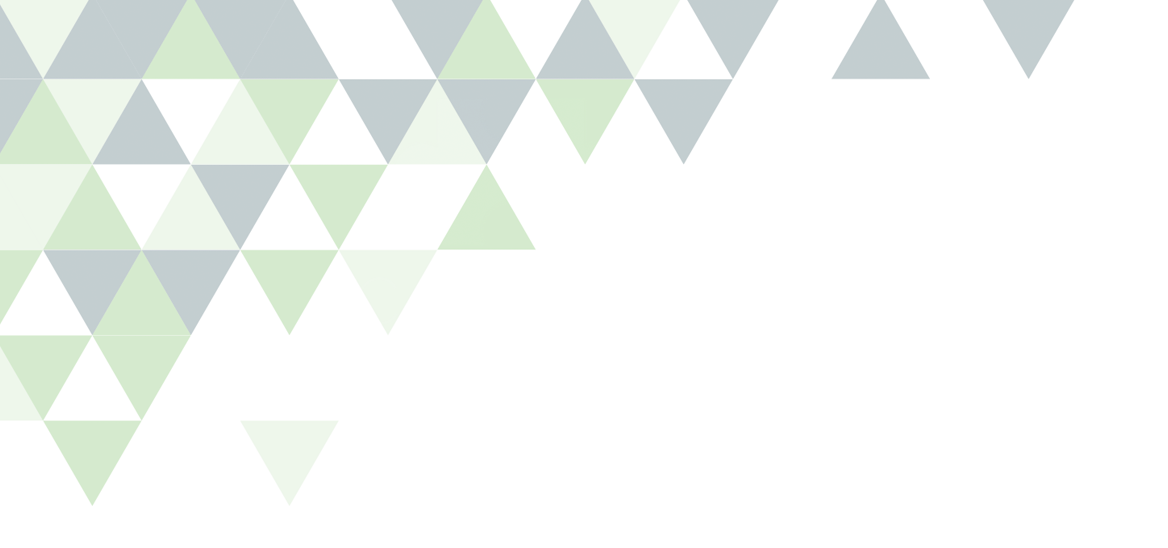 ΘΕΜΑ AΑ1. Έστω η εξίσωση ,  και  οι ρίζες της.Να δείξετε ότι  και .Μονάδες 10Α2. Να χαρακτηριστούν με σωστό (Σ) ή λάθος (Λ) οι παρακάτω προτάσεις:α. Για την εξίσωση  με  οι ρίζες της ισχύει , όπου S το άθροισμα των ριζών.Μονάδες 2β. Η εξίσωση  έχει ακριβώς μία ρίζα για κάθε πραγματικό αριθμό α.Μονάδες 2γ. Μια εξίσωση της μορφής  δεν μπορεί ποτέ να έχει άπειρες λύσεις.Μονάδες 2δ. Μια εξίσωση της μορφής  δεν μπορεί ποτέ να έχει άπειρες λύσεις.Μονάδες 2ε. Αν για την εξίσωση   είναι , όπου Δ η διακρίνουσά της, τότε μπορεί να γραφεί ως τέλειο τετράγωνο.Μονάδες 2ΘΕΜΑ ΒΔίνονται οι παραστάσεις , .B1. Να δείξετε ότι  και .Μονάδες 4Β2. Να λύσετε την εξίσωση . Μονάδες 8B3. Να λύσετε την εξίσωση . Μονάδες 7B4. Να λύσετε την εξίσωση . Μονάδες 6ΘΕΜΑ ΓΔίνεται η εξίσωση .Γ1. Να βρείτε τις τιμές του  για τις οποίες η εξίσωση έχει μοναδική λύση.Μονάδες 9Γ2. Ποια είναι η μοναδική λύση της εξίσωσης συναρτήσει του λ; Μονάδες 4Γ3. Για ποια τιμή του λ η εξίσωση είναι αόριστη και για ποια τιμή του λ η εξίσωση είναι αδύνατη; Μονάδες 8Γ4. Μπορεί η εξίσωση να έχει δύο ακριβώς λύσεις; Να αιτιολογήσετε την απάντηση.Μονάδες 4ΘΕΜΑ ΔΔίνεται η εξίσωση .Δ1. Να  βρείτε  για  ποιες  τιμές  του λ  η εξίσωση  έχει ρίζες  άνισες στο .Μονάδες 7Δ2. Να  δείξετε ότι .Μονάδες 9Δ3.  Για ποιες  τιμές του  είναι .Μονάδες 9ΟΠΟΙΟΣ ΕΠΙΜΕΝΕΙ…ΝΙΚΑ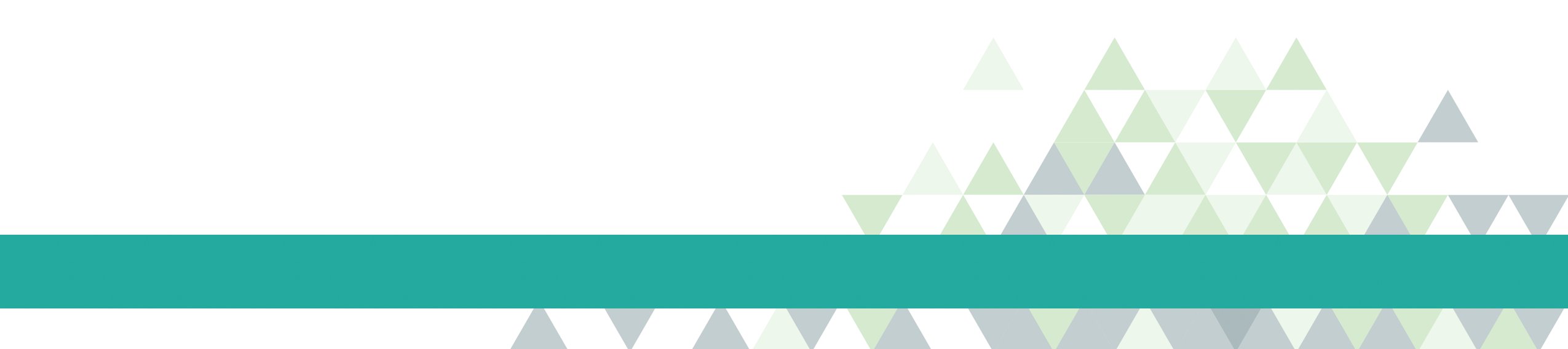 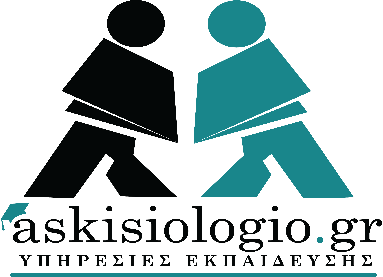 ΚΡΙΤΗΡΙΟ ΑΞΙΟΛΟΓΗΣΗΣΤΑΞΗ: Α ΛΥΚΕΙΟΥΜΑΘΗΜΑ: ΑΛΓΕΒΡΑΚΑΦΑΛΑΙΟ: ΕΞΙΣΩΣΕΙΣ